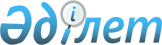 Батыс Қазақстан облысы әкімдігінің 2009 жылғы 2 маусымдағы № 156 "Жекешелендіруге жататын коммуналдық меншік объектілері туралы" қаулысына 
толықтырулар енгізу туралы
					
			Күшін жойған
			
			
		
					Батыс Қазақстан облысы әкімдігінің 2009 жылғы 29 қазандағы № 283 қаулысы. Батыс Қазақстан облысының Әділет департаментінде 2009 жылғы 13 қарашада № 3033 тіркелді. Күші жойылды - Батыс Қазақстан облыс әкімдігінің 2011 жылғы 26 қаңтардағы № 9 қаулысымен      Ескерту. Күші жойылды - Батыс Қазақстан облыс әкімдігінің 2011.01.26 № 9 Қаулысымен      Қазақстан Республикасының "Қазақстан Республикасындағы жергілікті мемлекеттік басқару және өзін-өзі басқару туралы", "Өсімдіктер карантині туралы" және "Нормативтік құқықтық актілер туралы" Заңдарын басшылыққа ала отырып, Қазақстан Республикасы Ауыл шаруашылығы министрлігі Агроөнеркәсіптік кешендегі мемлекеттік инспекция комитетінің Батыс Қазақстан облыстық аумақтық инспекциясының 2009 жылғы 30 сәуірдегі № 4-17-575 ұсынысын ескере отырып, облыс әкімдігі ҚАУЛЫ ЕТЕДІ:



      1. Осы қаулының қосымшасына сәйкес Зеленов, Теректі, Тасқала, Бөрлі, Сырым, Шыңғырлау аудандарының ауылдық округтерінде және Орал қаласының кейбір аумақтарында карантиндік арамшөп ошақтарына карантин аймағы белгіленсін.



      2. Зеленов, Теректі, Тасқала, Бөрлі, Сырым, Шыңғырлау аудандары мен Орал қаласының әкімдері қолданыстағы заңнамаларға сәйкес:

      1) карантиндік шектеулер және карантинді обьектілерді оқшаулау мен жою жөніндегі шаралар тізбесі карантинді аймақтың жеке, заңды тұлғалары мен халқына хабарлансын;

      2) осы қаулыдан туындайтын қажетті шараларды алсын.



      3. Батыс Қазақстан облысы әкімдігінің "Зеленов, Теректі, Тасқала және Бөрлі аудандарының аумағында карантин аймағын белгілеу туралы" 2006 жылғы 28 ақпандағы № 90 (нормативтік құқықтық кесімдерді тіркеу тізілімінде № 2959 тіркелген, 2006 жылғы 28 наурыздағы облыстық "Орал өңірі" және "Приуралье" газеттерінде жарияланған), Батыс Қазақстан облысы әкімдігінің 2007 жылғы 11 мамырдағы № 104 "Облыс әкімдігінің "Зеленов, Теректі, Тасқала және Бөрлі аудандарының аумағында карантин аймағын белгілеу туралы" 2006 жылғы 28 ақпандағы № 90 қаулысына өзгерістер мен толықтырулар енгізу туралы" қаулысы (нормативтік құқықтық кесімдерді тіркеу тізілімінде № 2989 тіркелген, 2007 жылғы 29 мамырдағы облыстық "Орал өңірі" және "Приуралье" газеттерінің № 60 санында жарияланған) қаулыларының күші жойылды деп танылсын.



      4. Осы қаулының орындалуын бақылау облыс әкімінің орынбасары Е. Ғ. Салықовқа жүктелсін.



      5. Осы қаулы ресми жарияланған күнінен бастап қолданысқа енгізіледі.      Облыс әкімі

2009 жылғы 14 тамыздағы № 187

облыс әкімдігінің қаулысына

ҚОСЫМША Зеленов, Теректі, Тасқала, Бөрлі,

Сырым, Шыңғырлау аудандарының ауылдық

округтерінде және Орал қаласының кейбір

аумақтарында карантиндік арамшөп ошақтарына

КАРАНТИН АЙМАҒЫ      Толық берілуі:

      ШҚ - шаруа қожалығы,

      ЖШС - жауапкершілігі шектеулі серіктестік:
					© 2012. Қазақстан Республикасы Әділет министрлігінің «Қазақстан Республикасының Заңнама және құқықтық ақпарат институты» ШЖҚ РМК
				Аудан атауыАуылдық округтердің атауыАуылшаруа-

шылығы құрылым-

дарының атауыКаран-

тиндік арамшөп атауыЗақым-далған алаң, гаЗеленовБелес"Верниязов И. У."Жатаған кекіре22Дариян"Алдагер" ШҚЖатаған кекіре1057Достық"Зенит-Агро" ЖШСЖатаған кекіре864Егіндібұлақ"Сергалиев" ШҚЖатаған кекіре80"Цыганово" ЖШСЖатаған кекіре140"Алан" ШҚЖатаған кекіре300Железнов"Верниязов И. У." ШҚЖатаған кекіре84"Сарбас" ШҚЖатаған кекіре271Зеленов"Журавлев А. И." ШҚЖатаған кекіре100"Тасмұхам- бетов" ШҚЖатаған кекіре500"Нұрсұлтан" ШҚЖатаған кекіре800"Варданян А. С." ШҚЖатаған кекіре400"Ефимов В." ШҚЖатаған кекіре120"Милешкин М. Н." ШҚЖатаған кекіре353Краснов "Каркула В. Н." ЖШСЖатаған кекіре428"Асан-Аул" ЖШСЖатаған кекіре446"Мар-Эль" ШҚЖатаған кекіре500Көшім"В. Г. Павлов" ШҚЖатаған кекіре500"Лукпанов" ШҚЖатаған кекіре480"Кажман" ШҚЖатаған кекіре902"Нұрғожа" ШҚЖатаған кекіре736"Кәрім" ШҚЖатаған кекіре600Макаров"Болгар" ШҚЖатаған кекіре346"Ақназар" ШҚЖатаған кекіре370Махамбет"Умаров Ф. А." ШҚЖатаған кекіре669"Ақ-аю" ШҚЖатаған кекіре372Мичурин"Ивановского" ШҚЖатаған кекіре328"Дихан" ШҚЖатаған кекіре150"Деметра" ШҚЖатаған кекіре260Первосоветск "Пермское" ЖШСЖатаған кекіре374Переметный"Долина" ЖШСЖатаған кекіре1518"Аубаков З. Б." ШҚЖатаған кекіре200"Хайруллин" ШҚЖатаған кекіре300"Берекетов С. М." ШҚЖатаған кекіре261"Дамир" ЖШСЖатаған кекіре305"Каменский" ЖШСЖатаған кекіре330Раздольный"Достық" ШҚЖатаған кекіре391Трекин"Дәуқара" ШҚЖатаған кекіре925"Хабиев Е. Б." ШҚЖатаған кекіре210Янайкин"Лесное" ЖШСЖатаған кекіре2123"Дүйсен" ШҚЖатаған кекіре835"Қызылбас" ШҚЖатаған кекіре200Январцев"Жанғалиев А. К." ШҚЖатаған кекіре1510"Батыс Қазақстан инженерлік технологиялық университеті"Жатаған кекіре500Жиынтығы:Жиынтығы:Жиынтығы:Жатаған кекіре22160МичуринАрам шырмауық625ЩаповАрам шырмауық625Жиынтығы:Жиынтығы:Жиынтығы:Арам шырмауық1250ТеректіАқжайық"Гаухар" ШҚЖатаған кекіре100"Мерлан" ШҚЖатаған кекіре100"Назира" ШҚЖатаған кекіре236"Абай К" ЖШСЖатаған кекіре329Ақсуат"Шолан" ШҚЖатаған кекіре300"Кубай" ШҚЖатаған кекіре233Аңқаты"Айсұлу" ШҚЖатаған кекіре2159Долин"Ақ көл" ШҚЖатаған кекіре108"Галиев М. К." ШҚЖатаған кекіре387Новопавловка"Ахмадиев А. К." ШҚЖатаған кекіре327Подстепный"Әліп" ШҚЖатаған кекіре100"Ерәлі" ШҚЖатаған кекіре100"Нуржан" ШҚЖатаған кекіре100Придорожный"Достык" ШҚЖатаған кекіре269"Болашақ" ШҚЖатаған кекіре70Төңкеріс"Кайрат" ШҚЖатаған кекіре110Шаған"Бахтияр" ШҚЖатаған кекіре565"Ақас" ЖШСЖатаған кекіре1157"Агрофирма Көкөніс" ЖШСЖатаған кекіре110"Строитель" ШҚЖатаған кекіре300Шағатай"Чапаев АТМЗ" ЖШСЖатаған кекіре1080Жиынтығы:Жиынтығы:Жиынтығы:Жатаған кекіре8240ТасқалаАқтау"Теміржан" ШҚЖатаған кекіре300"Ақ-Бұлақ" ШҚЖатаған кекіре657"Шынбай" ШҚЖатаған кекіре465"Амир" ШҚЖатаған кекіре150"Арай" ШҚЖатаған кекіре720"Береке" ШҚЖатаған кекіре450"Жанибек" ШҚЖатаған кекіре300"Шағала" ШҚЖатаған кекіре400Амангелді"Чижа-1" ЖШСЖатаған кекіре425"Сапенов и К" ЖШСЖатаған кекіре200"Мамбетов" ШҚЖатаған кекіре109Достық "Джубаныш- калиев" ШҚЖатаған кекіре200"Карен" ШҚЖатаған кекіре500"Махамбет" ШҚЖатаған кекіре127"Рустам" ШҚЖатаған кекіре400"Талшин" ШҚЖатаған кекіре150Мерей"Кемешов С. К." ШҚЖатаған кекіре800"Аслан" ШҚЖатаған кекіре300"Бірлік" ШҚЖатаған кекіре200"Жаппас" ШҚЖатаған кекіре150"Картоп" Жалгерлік ЗвеноЖатаған кекіре250"Ташим" ШҚЖатаған кекіре215Тасқала"Луч" ЖШСЖатаған кекіре625"Аюпов" ШҚЖатаған кекіре50"Дильназ" ШҚЖатаған кекіре400"Заря" ШҚЖатаған кекіре200Шежін"Аманжол" ШҚЖатаған кекіре250"Абу-Бакар" ШҚЖатаған кекіре300Жиынтығы:Жиынтығы:Жиынтығы:Жатаған кекіре9293БөрліАқбұлақ "Миргород" ЖШСЖатаған кекіре200Александров"Саша" ШҚЖатаған кекіре535"Испусинов C. Т." ШҚЖатаған кекіре100"Арай" ШҚЖатаған кекіре250Бумакөл"Бума" ЖШСЖатаған кекіре740Канай"Алия" ШҚЖатаған кекіре650"Шұғыла" ЖШСЖатаған кекіре340Кеңтүбек"Рауан" ЖШСЖатаған кекіре100Пугачев"Алтын- Дала" ШҚЖатаған кекіре220Жиынтығы:Жиынтығы:Жиынтығы:Жатаған кекіре3135СырымАлғабас"Арай-2" ЖШСЖатаған кекіре3257"МТС "Алғабас" ЖШСЖатаған кекіре665"Нурсултан" ШҚЖатаған кекіре150"Жалын Б" ЖШСЖатаған кекіре497Аралтөбе"Саинов А" ШҚЖатаған кекіре250"Ануар" ШҚЖатаған кекіре300"Нұр" ШҚЖатаған кекіре300Елтай "Нұр-Төре" ШҚЖатаған кекіре200"Сақып" ШҚЖатаған кекіре200"Нұр-Иман" ШҚЖатаған кекіре300"Даурен" ШҚЖатаған кекіре500Талдыбұлақ"Көктөбе" ЖШСЖатаған кекіре2500"Нұр-С" ШҚЖатаған кекіре500"Арай" ШҚЖатаған кекіре400Шолақ-Аңқаты"Правда" ШҚЖатаған кекіре450"Абай" ШҚЖатаған кекіре500"Нұрдаулет" ШҚЖатаған кекіре739"Сисен" ШҚЖатаған кекіре450"Нұрхат" ШҚЖатаған кекіре160Жиынтығы:Жиынтығы:Жиынтығы:Жатаған кекіре12318 ШыңғырлауПолтавка"Полтавский" ЖШСЖатаған кекіре379Жиынтығы:Жиынтығы:Жиынтығы:Жатаған кекіре379Орал қ.Зашаған"Сүлейменов Ш. С." ШҚЖатаған кекіре300"Донсков" ШҚЖатаған кекіре376Круглоозерное"КТА" ЖШСЖатаған кекіре1722"АФ Яик" ЖШСЖатаған кекіре550"Табигат" ЖШСЖатаған кекіре470"Сарс" ШҚЖатаған кекіре455"Калентьев М. А." ШҚЖатаған кекіре200"Сабыр" ШҚЖатаған кекіре300"Юнус" ШҚЖатаған кекіре150"Жерихов" ШҚЖатаған кекіре205"Бакалкин" ШҚЖатаған кекіре200"Жумажан" ШҚЖатаған кекіре100"Ернұр" ШҚЖатаған кекіре77"Аль Мухан" ШҚЖатаған кекіре250Жиынтығы:Жиынтығы:Жиынтығы:Жатаған кекіре5355Барлығы:Барлығы:Барлығы:Жатаған кекіре60880Барлығы:Барлығы:Барлығы:Арам шырмауық1250